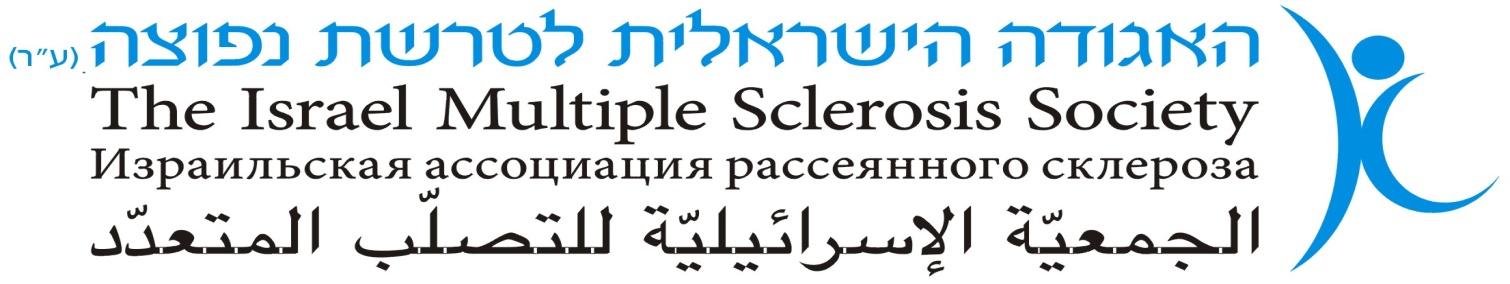 19-24/7/15 – ראשון עד שישי כייפת  קיץ רביבים ועין גדי – 2015 שנה תשע עשרהבחסות: טבע תעשיות פרמצבטיות בע"מ, חברות רבות אחרות, תורמים פרטיים.ההרשמה מסתיימת ב- 30.6.15-חייבים למלא את כל הפרטים ולשלוח בתי המלון לא מוכנים לקבל רישום לאחר תאריך זהבאם יהיו ביטולים עד ל-10.7.15 דמי הרישום יוחזרו.                                              ראשון, שני, שלישי – סופרלנד ראשל"צ +חי נגב רביבים  שלישי, רביעי, חמישי ,שישי-  – עין גדידבר המנכ"לתוכנית הקייטנהילדים – חברים / ילדי חוץטקס בר/בת מצווה בעין גדיימי פגישת מחזור בוגרים – ובוגרי י"ב וצבאהסעות - איסוףהסעות – פיזורהסעות - ילדים המגיעים בכוחות עצמםטופס הרשמהטופס תשלום
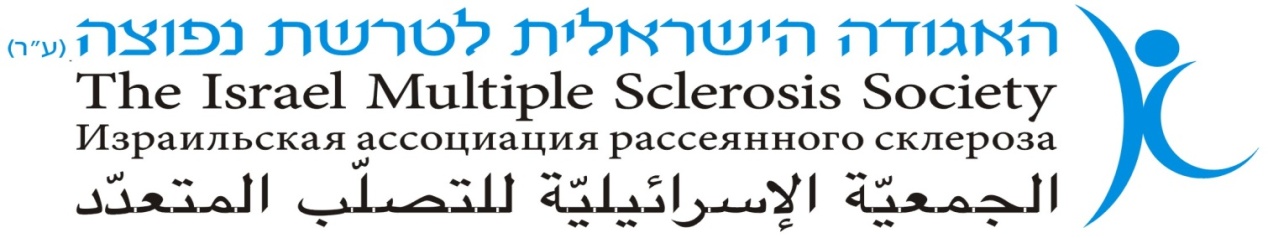 שמורחברים יקריםהנדון: כייפת רביבים ועין גדי 19-24/7/15עבור: ילדי החברים, נכדים ונינים!!!הילדים ישהו בחי נגב רביבים, לינה מדברית וכן בבית הארחה עין גדי– בעין גדי מלון 
בתנאי פנסיון מלא, ילונו בחדרים ממוזגים וייהנו מהפעלות ספורט ובידור ע"י חברת הקייטנות "פנאי לי".את הילדים מלווה ג'נין ווסברג מנכ''ל ועובדת אגודה, חובש וכן הצוות של מדריכי הקייטנה והרכז שיעמדו לרשות הילדים בכל שעות היממה.כמו כן, תגיע לקייטנה עובדת סוציאלית שתעמוד לרשות הילדים כל הזמן וכמו כן יערכו סדנאות לילדים החדשים.רביבים ועין גדי הם כשרים - אנו ממליצים להכין את הילדים הגדולים לעזור לילדים הקטנים בעת געגועים או בכל קושי אחר. ילדים שיצטרכו לקבל טיפול רפואי מעבר לזה (בית חולים חדר מיון וכו') יכוסו על ידי קופות החולים שלהם וכל תשלום בגין טיפולים אלו ישולמו על ידי ההורים.בכייפת יש מקום ל- 120 ילדים בלבד.אנו מאוד מבקשים שתעמדו בלוח הזמנים של הרישום. טפסי רישום אשר יגיעו לאחר מועד סגירת הרישום יוחזרו. 
הרישום מסתיים ב- 30.6.15- בתי המלון לא מוכנים לשמור חדרים לאחר מכן.הרשמהאני חייבת לציין שבשנה שעברה הרבה הורים לא רשמו את ילדיהם בזמן, לא היו מקומות ונוצרו הרבה אי נעימויות. השנה אין חדרים נוספים, ואני מאוד מבקשת לכל מי שמעוניין שילדו ישתתף בקייטנה - להירשם בזמןטפסיםחשוב מאוד להחזיר את הטפסים הממולאים (טופס הרשמה וטופס תשלום) עד לתאריך 30.6.15 לא יתקבלו טפסים לאחר מועד זה (לא יהיו יוצאים מהכלל).אנו חייבים לשריין בזמן את המלון בצפון שמסרב לשמור חדרים לאחר ה- 30.6.15לא נוכל למלא טפסים טלפונית- אתם מחויבים למלא את הטפסים, לחתום ולשלוח בדואר או בפקס או במייללינהבאופן עקרוני, אנו לא מלינים במשותף בנים ובנות מעל גיל 9. יחד עם זאת, ננסה להתחשב בבקשותיכם לגבי לינת ילדים מאותה משפחה, ונעשה כמיטב יכולתנו, בעיקר לגבי הילדים הקטנים. לא נוכל להיענות לכל הבקשות.בכל זאת, חשוב לציין, שעדיף לילדים  שישנו עם בני גילם, איתם הם משתתפים בכל הפעילויות, נוכחנו בזאת לאור ניסיוננו מהשנים שעברו.החשיבות בכך שהילדים ישנו עם קבוצת הגיל שלהם היא גם על מנת שלא להעמיס על הילדים הגדולים טיפול בקטנים.בחסות: חב' מסחריות רבות, תורמים פרטיים  וחברת טבע תעשיות פרמצבטיות בע"מסדנאות תמיכה קבוצתיות – רק להורים ולילדים שרוצים בכך בלבד!במסגרת הקייטנה, נוסף על הפעילויות, יתקיימו קבוצות תמיכה לילדים החדשים (המגיעים לשנה ראשונה בקייטנה) בהנחיית העובדת הסוציאלית. תהיה התייחסות להיבטים הרגשיים, ההתנהגותיים והחברתיים הנובעים מהתמודדותם עם הורה חולה. במפגשים קצרים אלו ננסה לבחון את השפעת המחלה על מישורי החיים השונים איתם מתמודד/ת הבן/הבת, ולחזק אותם מול האתגרים האישיים והמשפחתיים הנכונים להם.הסדנאות ייערכו למשך שעתיים בלבד, ולילדים יינתנו ספרי ילדים בנושא. העו"ס תעמוד לרשות הילדים בזמן שהותם בקייטנה. (הורים המעוניינים לדבר עם העובדת הסוציאלית לפני הקייטנה ובמהלכה מוזמנים לעשות זאת).מפגש פרטני עם עובדת סוציאלית – אפשרי עם בקשה מיוחדת – אנא מלאו בטפסיםביטוח-כל החברות הנותנות שירותים לאגודה וכן המלונות שבהן אנו מתאכסנים וגם לאגודה ולחברת ההפעלות יש ביטוח המכסה את פעילויות הילדים.דרישות חב' הביטוח –  האגודה מתבקשת  ע"י חב' הביטוח שכל טופסי הרישום יהיו מלאים וממולאים ע"י ההורים, ובחזקת האגודה ישמרו הטפסים וכל פרטי הילדים יהיו ידועים ומגובים ע"י חתימות ההורים.כל המידע המצוי בידינו הוא חסוי לחלוטין ויישמר רק עד לאחר שהילדים יחזרו הביתה.טפסים  -  כל הטפסים חייבים לחזור אלנו מלאים על ידכם .טופס בריאות – חובהכל המידע  הוא חסוי לחלוטין ולא יועבר לאף גוףהורים יקרים המידע שתמלאו יהיה רק ברשותנו ולא יועבר לביטוח או לכל גוף אחר –אנו מחויבים ע"י חברות הביטוח לקבל את כל הפרטים ולהיות מיודעים. ההחלטה לקבל ילדים לכיפת  היא שלנו בלבד – 
במקרה ויש תביעת ביטוח אז החברה שואלת האם היינו מיודעים?ועל כן, אנו חייבים לקבל את הטופס הזה מלא וחתום.אני חייבת לציין שאנו באגודה מטרתנו היא להקל ולתת פסק זמן וכיף לכל המשפחה ובמקרה הזה לילדים- אנו לא בית ספר ולא אנשי חינוך ואיננו עוסקים בחינוך הילדים או בבעיות משמעת, כמו כן אין אנו יכולים במסגרת של שבוע לטפל בילדים עם בעיות פיזיות קשות / נפשיות קשות / התנהגותיות קשות.מסגרת הכייפת היא מסגרת שאליה מגיעים ילדים מכל הארץ- צפון דרום מרכז, חילוניים ודתיים עולים חדשים מחבר העמים וישראלים ערבים.
 אנו מאפשרים בעזרת הכייפת יצירת מעגלי חברות ותמיכה של הילדים עם עצמם, חברויות אמיצות הנמשכות שנים רבות, אנו מאפשרים לילדים להבין שהם לא לבד, שאינם שונים ורבים הילדים המתמודדים בדיוק כמוהם עם בעיות דומות.כמו כן אנו מאפשרים למשפחות המעוניינות בפגישה קבוצתית ופרטנית עם עובדת סוציאלית.בנוסף אנו יכולים לעזור עם מסגרות החינוך כמו בתי הספר- היועצים והמורים.אך אנו בשום פנים ואופן לא מוסמכים, לא יכולים, לא מוכנים ולא ערוכים לטפל בבעיות קשות הנובעות מסיבות פיזיות, נפשיות, התנהגותיות . בחסות: חב' מסחריות רבות, תורמים פרטיים  וחברת טבע תעשיות פרמצבטיות בע"מהסעות הילדיםאנו אוספים ילדים מנקודות שונות בשני אוטובוסים. אנו מאוד מבקשים להגיע בזמן אל נקודות האיסוף ולהתאזר בסבלנות. בכל מקרה שיש ששאלות אפשר להתקשר בבוקר היציאה למשרדי האגודה ליונית, דליה 
בטלפון 03-5377002 .רשימת ציוד הכרחי - חובה:- לא לשלוח ילדים עם בגדים יקרים- אנו לא אחראיםפיג'מה. בגדים להחלפה לשבוע בגד ים, קרם הגנה מתאים מפני קרינת השמש (חשוב מאוד וחיוני).כובע- חובה !מימייה- חובה !  ( הרבה הורים לא שולחים עם הילדים מימייה)- ( בקבוק מים  למילוי רב פעמי )מגבתנעלי הליכה או נעלי ספורט, גרביים מתאימותטלכארד/ ו/או טלפון נייד סווצ'ר ללילהמפתח לכל מזוודה ולכל תיק- עם שרוך לתליה על הצוואר.אנו מאוד מבקשים להכין את הילדים כבר בבית, כי עליהם להסתובב עם כובע במשך כל שעות הפעילויות הנעשות בשמש, למרוח קרם הגנה ולשתות הרבה!כמו כן, חשוב להכין את האחים הגדולים, שיעזרו לקטנים למרוח קרם הגנה.גיל המשתתפים הילדים המשתתפים בקייטנה מחולקים לפי קבוצות גיל ולכל קבוצת גיל יש מדריך משלה. לילדים הבוגרים יהיו מדריכים וסדרת פעילות במיוחד עבורם.קבוצות הגיל הן:1. גילאי		9-102. גילאי		11-123. גילאי		13-144. גילאי		15-165. גילאי		17-18ברצוני לציין:ילדים מתחת לגיל 9 אינם יכולים להשתתף בקייטנה. מהורים השולחים ילדים בגילאים 9-10  אני מבקשת מאוד לעשות להם הכנה מתאימה - הגעגועים הם רבים.ילדים בגילאים 9-10 מומלץ להגיע עם אחים גדולים או בני משפחה או חברים בני אותו גיל- עם בני אותו גיל הם ישנו באותו חדר ויהיו באותה קב', עם אחים גדולים או חברים גדולים מהם יהיו באותו חדר אך לא באותו קב'.פגשנו ילדים שלא מסוגלים להתלבש לבד- להיות מוכנים בזמן לפעילות ולכן אנו מבקשים מאוד לשלוח ילדים אלו עם חבר ו/או אח/אחות- אנחנו לא מסוגלים במסגרת הזמן וכוח האדם המוגבל שיש לנו להלביש, לסרק, לארוז, ולחכות להם במשך שעות שיהיו מוכנים לפעילויות הדבר מעכב מאוד את כל הקבוצה.
בחסות: חב' מסחריות רבות, תורמים פרטיים וחב' טבע תעשיות פרמצבטיות בע"מ רביבים + סופרלנד - 3 ימים – 19.7.15-21.7.15:לנערים/ות  שיש להם בחינות בגרות/בוגרי י"ב/ עד גיל 19 בלבד/ וחיילים בחופשה עד גיל 19 בלבד.אנו מאפשרים להגיע לסופרלנד ביום ראשון בשעה 11:30 ל- 3 ימים – מגיעים בכוחות עצמם וחוזרים באוטובוס מתחנה מרכזית באר שבע או באיסוף על ידכם. אנא מלאו טפסים מתאימים וטופס בריאות .  4 ימים עין גדי בלבד  – 21.7.15-24.7.15:
אנו מאפשרים לילדים להגיע לעין גדי בכוחות עצמם בשעה 13:00 ל- 4 ימים . 
בחזרה הם יכולים להצטרף להסעות . טלפוניםאנו מבינים שלכל הילדים יש טלפונים ניידים .אנו מבקשים מאוד לדבר עם הילדים רק בשעות : 14:30-16:00 מניסיון השנים הקודמות – התקשורת ע"י ההורים נעשית בכל שעות היום והלילה והדבר גורם לילד להתנתק מהפעילות ולהיות צמוד לטלפון 24 שעות ביום . אנו נדרוש מהילדים לכבות את הניידים בשעות האחרות ולהכניסם למזוודה שאותה ינעלו במפתח .טלפונים למדריכים
אנו מבקשים לא להתקשר למדריכים בשום פנים ואופן .המדריכים עובדים כ- 14 שעות ביום ומטפלים בכל ילדי הקבוצה באופן שווה. על כל בעיה בבקשה להתקשר לג'נין 052-5078899 – לא להתקשר בשעות הלילה.דמי כיסאנו ממליצים מאוד, באם רוצים לשלוח כסף עם הילדים - שילחו 100 ש"ח (לא יותר), ובאם שולחים ממתקים - הכינו את הילדים שיהיה עליהם להתחלק עם ילדים אחרים בסביבתם.איננו רוצים שייווצר מצב בו לחלק מהילדים יהיה, ולחלק לא.ילדים חברים – ילדי חוץבמהלך השנים הרשינו לילדים שלא רצו לצאת לקייטנה מפאת סיבות שונות לצאת בליווי חבריהם.ילדי חוץ שילמו את המחיר המיוחד של ילדי חוץ. לדאבוננו אישור צירוף חברי ילדים נוצל לרעה והרבה ילדים צירפו את חבריהם והפכו אותם לאחים ובני משפחה, כדי שלא ישלמו את המחיר של ילדי חוץ אלא של ילדי חברים. – אנו נבדוק השנה כל בן משפחה נוסף עם העתק של ספח תעודת זהות.אנו מבקשים מאוד לא לנצל לרעה את המצב. האגודה קיימת לרווחת החולים ובני משפחתם ואין סיבה שנסבסד ילדים שאינם שייכים לאגודה.בחסות: חב' מסחריות רבות, תורמים פרטייםוחב' טבע תעשיות פרמצבטיות בע"מחגיגת בר/בת מצווה – לילדים שהיו בכייפת לפחות שנה – לא לילדים שהם שנה ראשונה בכייפתלילדים ולהורים שרוצים לחוות חוויה ייחודית. אנו נשמח לערוך טכסי בר ובת מצווה מיוחדים לילדים בבית הארחה עין גדי  אנא ראו מכתב הסבר וטפסים למילוי.את בר המצווה אנו מקיימים לילדים שהיו בכייפת לפחות שנה אחת ומכירים את הילדים- כי זו היא חוויה קבוצתית
 מסיבת יום הולדת –
 לכל ילד שיש יום הולדת בשבוע של הקייטנה אנו נקיים מסיבה קטנה במסגרת הקב'- נזמין לקב' עוגת יום הולדת והילד יקבל מתנה+ תשלום הורים על קניית כיבוד לילדי הקב' כמו במבה וכו..תשלומיםהתשלום אותו אנו מבקשים עבור ההשתתפות בקייטנה מהווה כפחות משליש בלבד מהעלות הריאלית והוא: 1050 ₪ לילד  - שישה תשלומים- 175 ₪ לחודש
כשהעלות הריאלית של כל ילד משתתף היא מעל 4,000 ₪ לשבוע: לינה, פנסיון מלא, צוות הפעלה, פעילויות חוץ, הסעות, הפתעות ועוד … – העלות, אנו מקווים, תכוסה על ידי תרומות.חשוב מאוד לציין שאנו משלמים ל"עין גדי", רביבים ולחברת האוטובוסים מראש וכבר בסוף חודש מאי.באם יהיו ביטולים אנו נחזיר 2/3 מהתשלום עד ה- 10.7.14 בלבד. לאחר מכן לצערנו לא נוכל להחזיר את דמי ההשתתפות, אנא, קחו זאת בחשבון בעת ההרשמה.לחברים הזקוקים להנחה, אנא פנו ישירות לגב' יונית טיכוב, טל': 03-5377002אנו נעזור לכל ילד להגיע לקייטנה.נודה לכם מאוד באם תקראו את דף ההכנה ביחד עם הילדים על מנת להקל עליהם את היציאה מהבית.לנוחיותכם - הטפסים לשמירה הם בצבעים שונים, והטפסים למשלוח חזרה לאגודה הם בלבן בלבד.אנו בטוחים כי הילדים שישתתפו בקייטנה ייהנו ממנה, ויפיקו ממנה את המרב.הורים יקרים, כל מדריך ומתנדב בקייטנה מטפל בכל ילד כאילו היה זה ילדו שלו. אל דאגה!!בתודה  ובברכה, ג'נין ווסברג, מנכ"לההרשמה מסתיימת 30.6.15 - אנא העבירו את הטפסים בזמן!יש 120 מקומות בלבד, כל הקודם זוכה!למי שירצה לבטל עד ל-10.7.15 תוכלו לקבל את דמי הרישום חזרה!!!בחסות: חב' מסחריות רבות, תורמים פרטיים
וחב' טבע תעשיות פרמצבטיות בע"מ 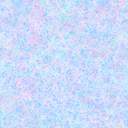 יום א' 19.7:סופרלנד + רביבים
יום ב' 20.7:- רביבים
כולם אורזים תיקים – מנקים חדרים ומסדרים – כי בבוקר אין זמן – לא לשכוח כלום!מדריכים – לבדוק כל חדר האם ארזו, סידרו, זרקו זבל לפני שהלכו לישון – כולל של הבוגרים. יום ג' 21.7:- בדרך לעין גדי
יום ד' 22.7:- עין גדיהמשך יום ד' בעמוד הבא ...יום ד' ערב -22.7:- עין גדי
יום ה' 23.7.15- עין גדייום ו' 24.7- עין גדי 	להתראות בשנה הבאה!!!27487הערה: הורים יקרים, נודה מאוד באם תהיו בקשר עם הילדים בזמן הנסיעה (באוטובוס) כדי לדעת מתי יגיעו וכדי שתוכלו לאסוף אותם בזמן. לפני צאת הילדים לקייטנה כל הילדים מקבלים דף קשר עם מספרי הטלפון של כולם . כמו כן, תוכלו לדעת עם מי הילד שלכם נוסע ומי יורד איתו באותה תחנה. אני לא נמצאת באוטובוס ועל כן אנא שמרו על דף הקשר כדי שתוכלו להתקשר לילד או לחבריו באם אין לילד טלפון נייד. א-טקס בר/בת מצווה – בבית הארחה עין גדי  ב-23.7.15 , יום ה' , 20:00ב-מסיבת יום הולדת א-במסגרת הקייטנה בעין גדי, אנו יכולים לקיים טקס בר/בת מצווה לילד שהיה בקייטנה לפחות שנה.ב- מסיבת יום הולדת – לכל ילד שיש יום הולדת בשבוע של הקייטנה אנו נקיים מסיבה קטנה במסגרת הקב'- נזמין לקב' עוגת יום הולדת והילד יקבל מתנה+ תשלום הורים על קניית כיבוד לילדי הקב' כמו במבה וכו..בר מצווה לילדים מעל שנה בכייפתבשנים שעברו, קיימנו בבית ההארחה בעין גדי טקסי בר/בת מצווה מיוחדים למספר מילדינו היקרים, ההורים, אחים וחברים הגיעו במיוחד, והשמחה הייתה מרובה.נשמח לבסס ולקיים טקסים מיוחדים אלו לכל ילד/ילדה המעוניינים בכך.טקס זה אינו חייב להיות תחליף לטקס הרגיל בבית הכנסת או למסיבה הגדולה. טקס זה הוא בנוסף לשאר הטקסים שכל משפחה חוגגת ועורכת ואפשרות לעשותו במקום היסטורי כמו בית הכנסת העתיק או בבית ההארחה, וכמובן זה יכול להיות "הטקס" שהמשפחה חוגגת.הטקס הוא ברוח המסורת היהודית המתחדשת מלווה בטקסטים דתיים חילוניים וישראלים.וכמובן הילד/ילדה הורים אחים חברים וילדי הקייטנה יהיו שותפים במהלך הטקס.אנו נשמח לעצב את הטקס יחד עם הילדים וההורים ובליווי בקשות מיוחדות מההורים/ילדים.כמו כן, להורים ולילדים העורכים טקס בר/בת מצווה בבית במתכונת צנועה או לא עורכים כלל טקסים אלו, זוהי הזדמנות מיוחדת לצרף את בנכם/בתכם לקהילת הבוגרים במקום כה מיוחד במחיצת כל החברים והמשפחה.הדרישות לטקס:הילד כותב וקורא דרשה קטנה ההורים גם הם מכינים מילים לטקס ואפשר גם סבא וסבתא כיבוד לילדים- סוכריות, במבה וכו..אנא ראו טפסים למילוי בנושא זה.טפסים אלו חייבים לחזור לאגודה עד 30.6.15 כדי שנתארגן בנושא (יחד עם כל טופסי הרישום).בכל שאלה/בקשה בנושא זה אנא פנו לג'נין 03-5377002, בימים ראשון, שני וחמישי בשעות 11:00-13:00.לשמורהגעה לכייפת ל- - 3 ימים - סופרלנד + רביבים - ראשון עד שלישי- 19.7.15-21.7.15
עזיבה בימי שלישי 21.7.15 – באוטובוס מבאר שבע או באיסוף על ידכם. 

ב- הגעה לעין גדי – 4 ימים- שלישי עד שישי 21-24/7/15- 
הגעה בכוחות עצמם, עזיבה עם כולם לכל מי שמתכונן לבחינות בגרות ולא הצליח להגיע לתחילת השבוע !בנוסף, בוגרים שהיו בקייטנה, והיום בשירות צבאי, עד גיל 19 יכולים להירשם עם –מכתב שהם משרתים בצה"ל: אישור גיל, וטופס שחרור מהצבא ל- 3 ימים.
לאור בקשות של ילדים והורים אנו מאפשרים גם השנה לילדים:לילדים שמתכוננים לבחינות בגרות ולא הצליחו להגיע לכל השבועבוגרים שגמרו כיתה י"ב והם לפני גיוס (והשתתפו בקייטנות האגודה) עד גיל 19 בלבד.
 – בוגרים שהשתתפו בקייטנה והתגייסו, ונמצאים בחופשה מהצבא, יכולים להגיע – עד גיל 19 בלבד!!
3 ימים סופרלנד - 19.7.15-21.7.15
ילדים שרוצים לפגוש אותנו בסופרלנד בראשון  19.7.15  בשעה 11:30 ( בתיאום עם ג'נין) 
 ישלמו 640 ₪ עבור 3 ימים+ 20 ₪ דיסק לתמונות –עזיבה בכוחות עצמם באוטובוס מבאר שבע או איסוף על ידכם .
4 ימים עין גדי – 21-24/7/15 
ילדים שרוצים להגיע  בכוחות עצמם לעין גדי בשעה 12:30 ( בתיאום עם ג'נין ) וישלמו 740 ₪ .
עבור 4 ימים +20 דיסק תמונות 760 ₪ ויחזרו בהסעות.  אנו מאפשרים את האופציה של 3 ימים לילדים הבוגרים ברביבים ובסופרלנד או 4 ימים בעין גדי  כי אתם הילדים ביקשתם מאוד את האפשרות להיפגש פעם בשנה עם כל חבריכם מהקייטנה, זוהי הזדמנות נפלאה, נשמח שכולכם תגיעו – כל 
הבוגרים – אך זכרו : אתם משמשים דוגמא לילדים האחרים !!

לשמורהסעות ילדים איסוף –  יום ראשון 19.7.15
תחנות האיסוף והשעות אינן סופיות – שבוע לפני תחילת הכייפת תקבלו לוח סופי 
יש תחנות שיבוטלו כי לא יהיו בהם ילדים 1. איסוף צפון :הגעה לסופרלנד – ראשון לציון בשעה 12:002. איסוף דרום:הגעה לסופרלנד – ראשון לציון בשעה 12:00

איסוף ירושלים והסביבה :הגעה לסופרלנד – ראשון לציון בשעה 12:00

שמור הסעות ילדים (כללי) – פיזור – יום שישי 24.7.15יציאה מעין גדי: אוטובוסים יוצאים בשעה: 13:00  1. פיזור צפון:2. פיזור מרכז:הערה: ג'נין לא נוסעת עם הילדים באוטובוס – אנא שמרו על קשר עם הילדים.
באם לילד שלכם אין טלפון נייד– אנא הסתכלו בדף הקשר בתחנה שילדכם יורדים יש ילדים נוספים עם פלאפונים.אנו שולחים דף קשר עם כל מספרי הפלאפונים של כל הילדים בכל תחנה – אנא, שמרו דף קשר זה!!!2776412:00-17:00סופרלנד – ראשון לציון + ארוחת צהריים 17:00-19:00נסיעה לרביבים 19:45-20:45ארוחת ערב 20:45-21:45שיחת רכז + חלוקה לקבוצות ולינה 21:45-22:30התארגנות בחדרים שעות : קבוצות א'+ ב' שעות : קבוצות ג'+ד'שעות : קבוצות ה'+ו'22:30-23:30פעילות קבוצתית 22:30-23:30פעילות קבוצתית22:30-23:30פעילות קבוצתית23:30כיבוי אורות- כולם החדרים במיטות !23:30כיבוי אורות- כולם החדרים במיטות !24:00כולם  בחדרים !09:00-9:30השכמה והתארגנות9:30-10:00ארוחת בוקר10:00-14:00מרחצאות הנגב- נווה מדבר – מים מינרליים + ג'קוזי + בריכה חיצונית עם עמדות ג'טים + אולימפיאדה בבריכה – חלק א' 14:30ארוחת צהריים15:00-16:30מנוחה16:30-17:00נסיעה לגלישת חולות + סדנת תיפוף 20:30-21:15ארוחת ערב                                                21:15-21:45שיחת רכז8:30-9:00השכמה והתארגנות9:00-9:30הוצאת תיקים מהחדרים 9:30-10:30ארוחת בוקר10:30-11:00בדיקת חדרים ע"י מדריכים ורכזים 11:00נסיעה לכיוון עין גדי-
(ילדים שחוזרים הביתה נוסעים בתחבורה ציבורית מתחנה מרכזית בבאר שבע או באיסוף הורים מרביבים)13:00-14:00ארוחת צהריים 14:00-15:00חלוקת חדרים ומפתחות 15:00-17:00התארגנות בחדרים 20:00-21:00ארוחת ערב 21:00-21:30שיחת רכז 21:30-22:15בינגו נושא פרסים 22:15-23:30קריוקי  ולא נפסיק לשיר23:30קבוצה א+ ב+ ג+ד – בחדרים 24:00קבוצות א+ב+ג+ד – כיבוי אורות 23:30הקרנת חצות- קב' ה' +ו' –סרט בכיכובה של לארה ווסברג 
לאחר הסרט כולם בחדרים !7:30-8:00השכמה והתארגנות 8:00-9:00ארוחת בוקר 9:00-12:00מרחצאות עין גדי 12:00-12:45ארוחת צהריים צייר מקצועי לגרפיטי                                   אומן ביט בוקס מקצועי ציור גרפיטי על קירות  מיוחדים :                  ביט בוקס :12:45-13:45סדנא – קב' א                                                 סדנא – קב' ה' 14:00-15:00סדנא – קב' ב'                                                סדנא – קב' ו' 15:15-16:15סדנא – קב' ג'                                                 סדנא – קב' א'  16:30-17:30סדנא –קב' ד'                                                 סדנא – קב' ב' 17:45-18:45סדנא –קב' ה                                                  סדנא – קב' ג' 19:00-20:00סדנא –קב' ו'                                                  סדנא – קב' ד' 20:15-21:15ארוחת ערב 21:15-21:45שיחת רכז ניר שטרסברגניר שטרסברגניר שטרסברגניר שטרסברגקב' א'+ ב'קב' ג' + ד'קב'  ה'+ו'שעות : שם הפעילות : שעות : שם הסדנא:שעות : שם הסדנא : 21:45-23:00חפש את המטמון21:45-22-45מתבגרים ונהנים – 
הגיל המופלא בעולם...23:00-24:00מתבגרים ונהנים –
הגיל המופלא בעולם...23:30כיבוי אורות – כולם במיטה!24:00כיבוי אורות בחדרים24:00כולם בחדרים !8:30-9:00השכמה והתארגנות 9:00-10:00ארוחת בוקר 10:00-11:00הכנה למסיבת סיום 11:00-13:30אולימפיאדה בבריכה- חלק ב' 13:30-14:30ארוחת צהריים 14:30-17:30הכנות למסדר חדרים 17:30-18:30מסדר חדרים 18:30-19:30סיום הכנות למסיבת סיום כל הקבוצות 20:00-21:00ברביקיו  בבריכה 21:00-22:30מסיבת סיום + חלוקת פרסים + טקס בר מצווה באם נרשמו22:30-23:45 שחיה לילית 23:45-24:45כולם - אריזת תיקים + ניקיון החדר – 
מדריכים עוברים בכל החדרים  ובודקים שזה אכן  נעשה . מדריכים לבדוק שכולם הכינו תיק צד עם בגד ים , כובע, מימיה ומגבת24:45קבוצות  א' +ב' +ג' +ד' – כיבוי אורות ובחדרים  !24:45קבוצות ה' + ו' – בחדרים  !7:30-8:00השכמה והתארגנות8:00-8:30פינוי חדרים והבאת התיקים למקום המרכזי - מועדון08:30-09:30בדיקת מדריכים- את כל החדרים – הכל ארוז –מפונה ודבר לא נשכח-בודקים שהכל נקי ואין זבל בחדרים  ובמתחם 
 ביקורת חדרים עם האחראי מטעם המלון 09:30-10:00ארוחת בוקר10:00-12:00בריכה- רחצה חופשית + מדריכים כותבים סיכומי כייפת12:00-12:45ארוחת צהריים 12:45-13:00חלוקת סנדוויצ'ים ושתייה לנסיעה הביתה13:00עזיבת  – שני אוטובוסים תחנות :מיקום האיסוף :שעות :סימנו את המיקום הנכון  עבורכם תחנה 1 : נהריהתחנת אוטובוס מרכזית6:00תחנה 2 : עכותחנת אוטובוס מרכזית6:45תחנה 3: קריית חייםהצריף – ליד תחנה מרכזית אגד7:45תחנה 4 : חיפהמרכזית המפרץ – ליד התחנה8:15תחנה 5: אום אל פחםתחנת אוטובוס8:45תחנה 6 : חדרהאחרי צומת הכיכר לכיוון דרום9:20תחנה 7 : נתניהכביש החוף ליד תחנת הדלק לכיוון דרום9:45תחנה 8 : צומת רעננה דרוםטרמפיאדה ליד תחנת הדלק לכיוון דרום10:30תחנה 9: תל-אביבמשרדי האגודה –חומה ומגדל 1611:15תחנות :מיקום האיסוףשעות :סימנו את המיקום הנכון  עבורכם תחנה 1: באר שבעבכניסה לתחנה מרכזית 'אגד'7:00תחנה 2: קרית גתבכניסה לתחנה מרכזית 'אגד'8:15תחנה 3: אשקלוןבכניסה לתחנה מרכזית 'אגד'8:45תחנה 4: קרית מלאכיבכניסה לתחנה מרכזית 'אגד'9:30תחנה 5: אשדודבכניסה לתחנה מרכזית 'אגד'10:00תחנה 6: צומת בילו א'אחרי צומת בילו, תחנת אוטובוס לכיוון  דרום10:15תחנה 7: רחובותתחנה מרכזית10:30תחנה 8 : רמלהתחנה מרכזית11:00תחנה 9:ראשון לציוןתחנה  מרכזית חדשה11:30תחנות :מיקום האיסוףשעות :סימנו את המיקום הנכון  עבורכםתחנה 1 : כפר אדומים תחנת דלק סונול10:00תחנה 2 : ירושלים בכניסה לעיר בנייני האומה , תחנת אוטובוס10:45תחנה 1:כפר אדומים בכניסה – תחנת דלקתחנה 2: ירושליםכניסה לעיר – בנייני האומה – תחנות אוטובוסתחנה 3: רמלה תחנה מרכזית תחנה 4: צומת רעננה דרוםטרמפיאדה לכיוון צפוןתחנה 5: חדרה אחרי צומת הכיכר על הכביש הישן לכיוון צפון תחנה 6: נתניהכביש החוף, ליד תחנת הדלק, לפני הגשרתחנה 7: אום אל פאחםתחנת אוטובוס לכיוון צפון תחנה 8: חיפהמרכזית המפרץ-ליד התחנה.תחנה 9: קריית חיים"הצריף" – ליד תחנה מרכזית אגדתחנה 10:עכותחנת אוטובוס מרכזית תחנה 11:נהריה תחנת אוטובוס מרכזית תחנה 1: באר שבעתחנה מרכזיתתחנה 2: קרית גתתחנה מרכזיתתחנה 3: אשקלוןתחנה מרכזיתתחנה 4: קרית מלאכיתחנה מרכזיתתחנה 5: אשדודתחנה מרכזיתתחנה 6: צומת ביל"וצומת ביל"ותחנה 7: רחובותתחנה מרכזיתתחנה 8: ראשון לציוןתחנה מרכזית חדשהתחנה 9: תל-אביב משרדי האגודה – חומה ומגדל 16